Lincolnshire Ability Counts League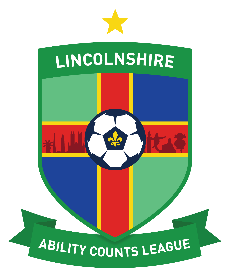 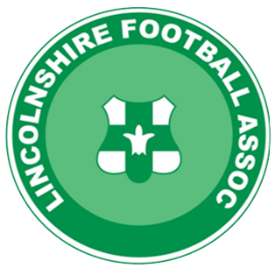 Player Registration Officer Role ProfileA member of the committee responsible for approving or rejecting player registrations on the Whole Game System.Roles & ResponsibilitiesAttend league committee meetings as and when requested to do soApprove/reject player registrationsApprove/reject transfersCheck player detailsSupport clubs with player registrationsRequired Skills & Attributes Good communication (verbal / written)Attention to detailIT skills / Technological competence (or a willingness to learn)To apply, please use the link here to express interest in the role.